Number Sequences - AnswersKey Stage 2: 2003 Paper A1.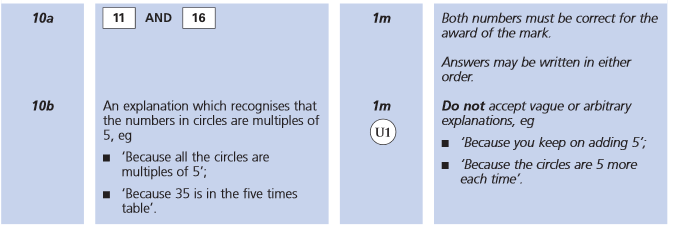 Key Stage 2: 2003 Paper A2.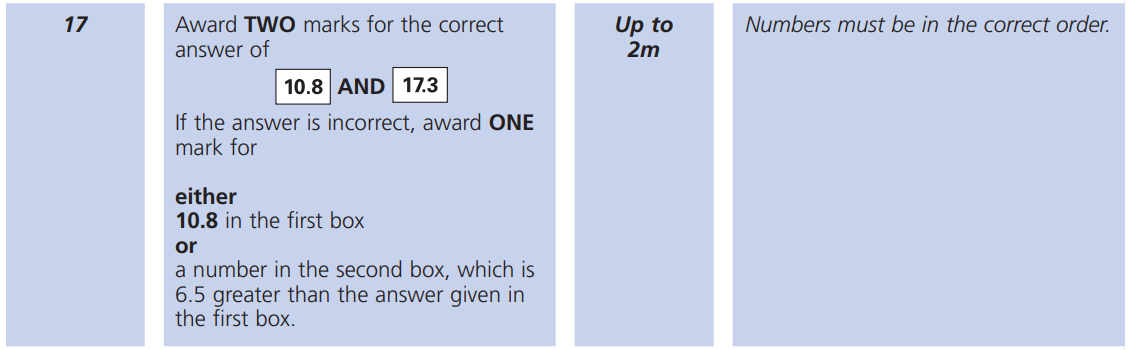 Key Stage 2: 2003 Paper B1.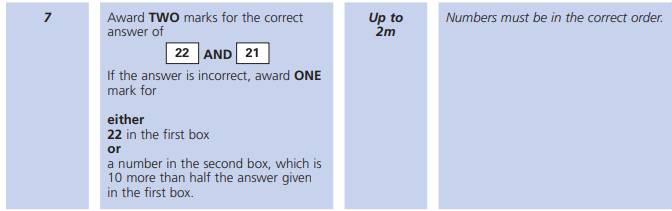 Key Stage 2: 2003 Paper B2.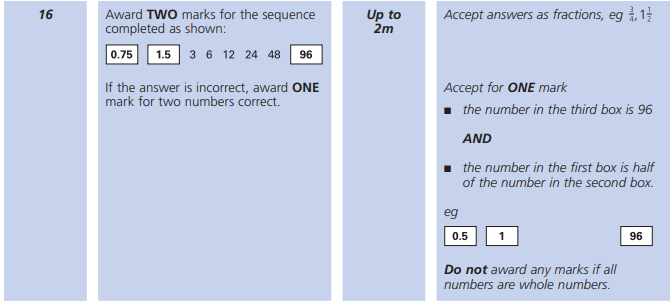 Key Stage 2: 2004 Paper B1.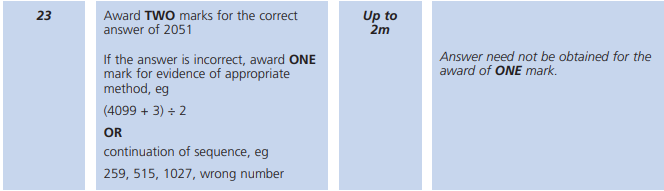 Key Stage 2: 2006 Paper A1.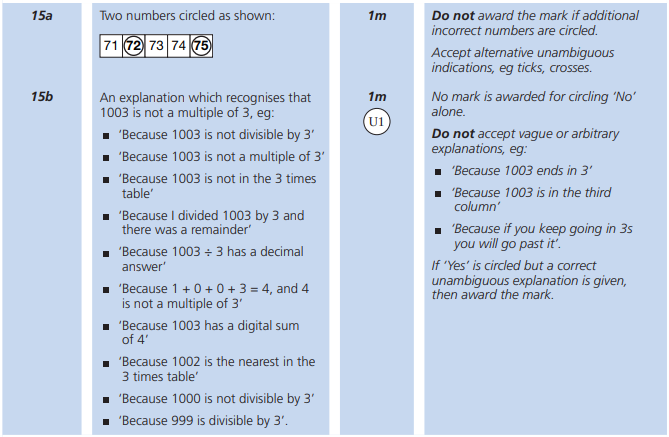 Key Stage 2: 2006 Paper B1.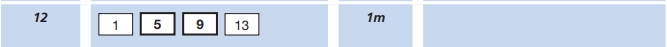 Key Stage 2: 2007 Paper A1.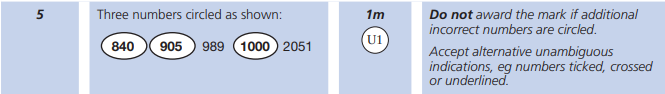 Key Stage 2: 2008 Paper A1.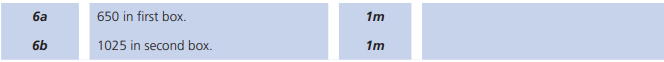 Key Stage 2: 2008 Paper A2.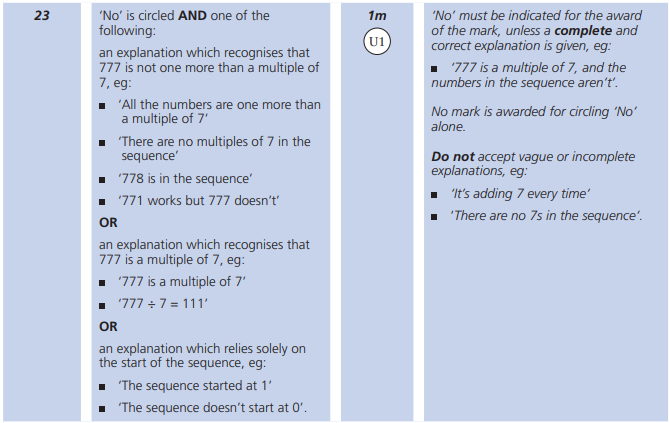 Key Stage 2: 2010 Paper A1.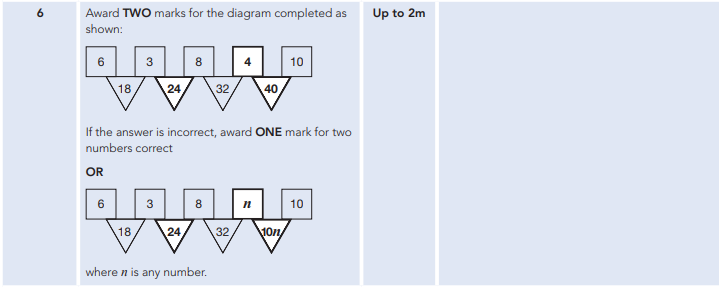 Key Stage 2: 2010 Paper A1.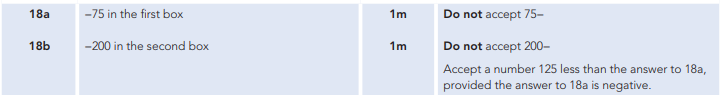 Key Stage 2: 2011 Paper B L61.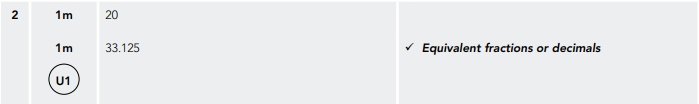 Key Stage 2: 2011 Paper A1.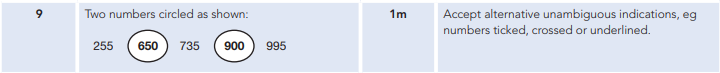 Key Stage 2: 2011 Paper B1.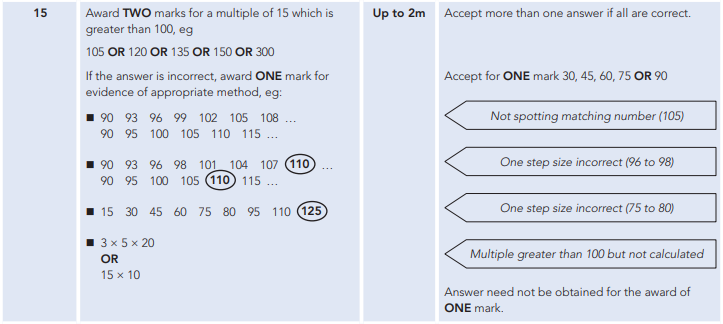 Key Stage 2: 2012 Paper A L61.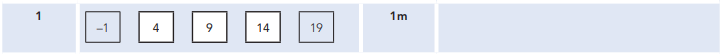 Key Stage 2: 2013 Paper A L61.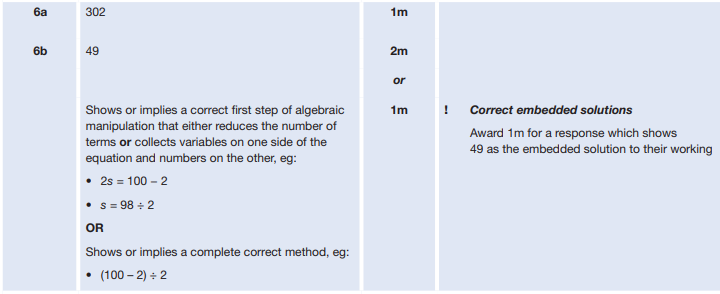 Key Stage 2: 2014 Paper A1.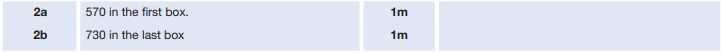 Key Stage 2: 2014 Paper B1.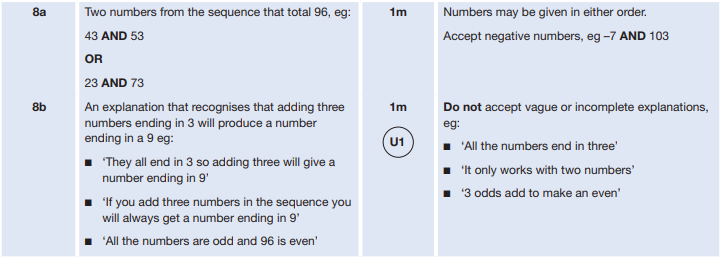 Key Stage 2: 2015 Paper A1.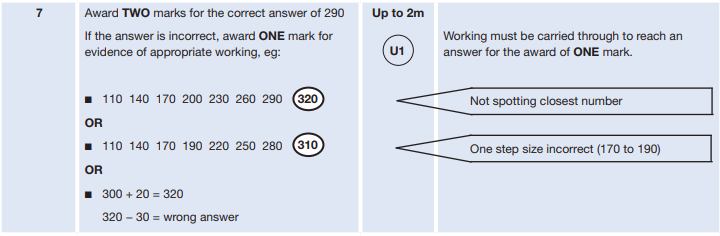 Key Stage 2: 2015 Paper B1.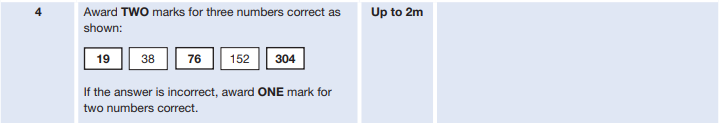 Key Stage 2: 2015 Paper B2.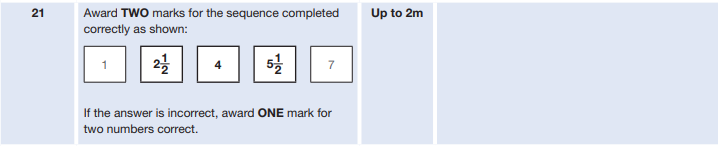 Key Stage 2: 2016 Paper 3 Reasoning - Sample1.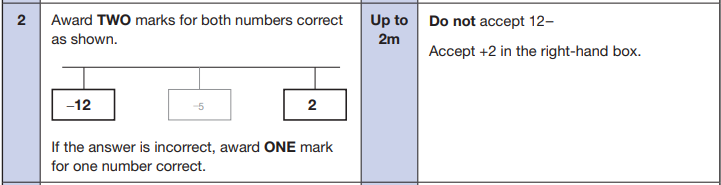 Key Stage 2: 2016 Paper 3 Reasoning1.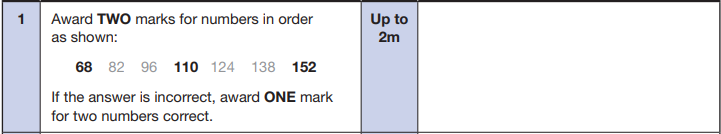 Key Stage 2: 2017 Paper 3 Reasoning1.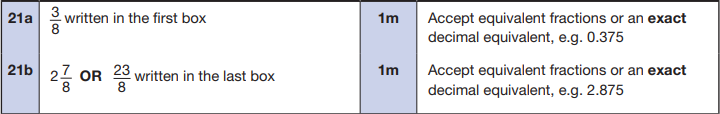 Key Stage 2: 2018 Paper 2 Reasoning1.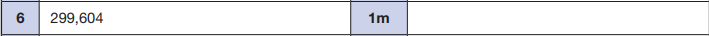 Key Stage 2: 2018 Paper 2 Reasoning2.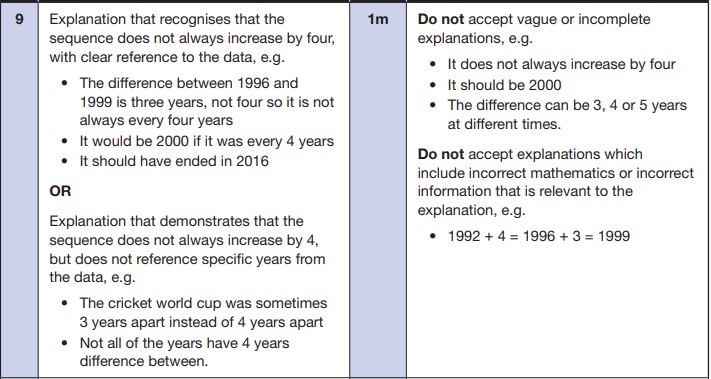 Key Stage 2: 2018 Paper 3 Reasoning1.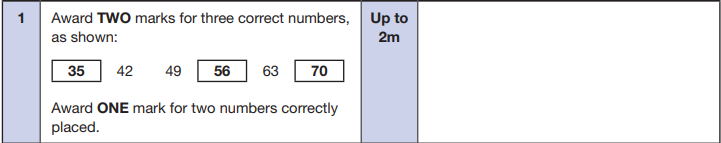 Key Stage 2: 2019 Paper 2 Reasoning1.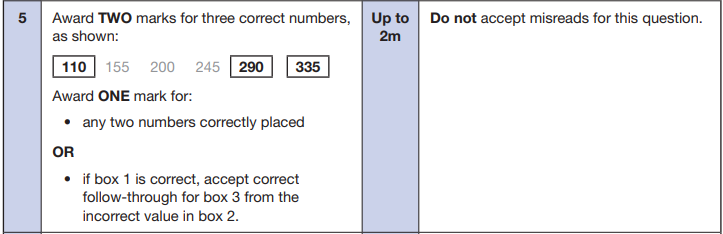 Key Stage 2: 2019 Paper 2 Reasoning2.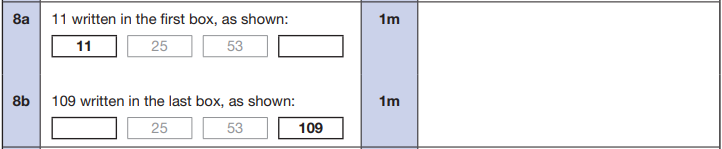 